                                           HOJA DE INSCRIPCIÓN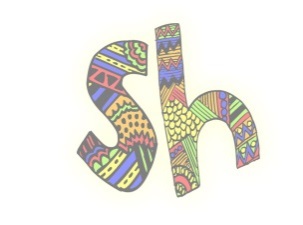 Nombre y Apellidos del Acampado/a................................................................................................................................Fecha de Nacimiento......................................... Curso que estudia..................................................................................Dirección...........................................................................................................................................................................Código postal .................. Ciudad............................................................................................ Teléfono .........................Nº de hermanos ( incluyéndole )......... Lugar que ocupa.........................                                                      ........................Nombre y apellidos de padre/madre o tutor/tutora........................................................................................................Correo electrónico............................................................................................................................................................   .-Solicita participar en el:1º Turno 3-16  julio                    2º Turno  17-30   julio       ( marcar con una X el Turno elegido )                                       del CAMPAMENTO SHERPA 2022  a celebrar en Navaleno ( Soria )Acepto las Condiciones de participación en el Campamento. Conformes a la Ley de protección de datos: en actividadessherpa.es                  Fdo.- El Acampado/a                                          Fdo.- Autorizo ( padre/madre ó tutor/tutora )                                 FICHA DE ORIENTACIÓN EDUCATIVACampamentos Sherpa en los que ha participado.........................................................................................................................................................................................................................................................................................................Otras Actividades de tiempo libre...............................................................................................................................................................................................................................................................................................................................                                     Señale orientaciones de interés al Equipo Sherpa acerca de su hijo/a:Va con hermanos o amigos ?............................................................................................................................................Motivos de la inscripción...................................................................................................................................................Carácter.............................................................................................................................................................................Dificultades concretas.......................................................................................................................................................Hábitos alimenticios e higiénicos......................................................................................................................................Datos de salud...................................................................................................................................................................Otras observaciones................................................................................................................................................................................................................................................................................................................................................................................................................................................................................................................................................